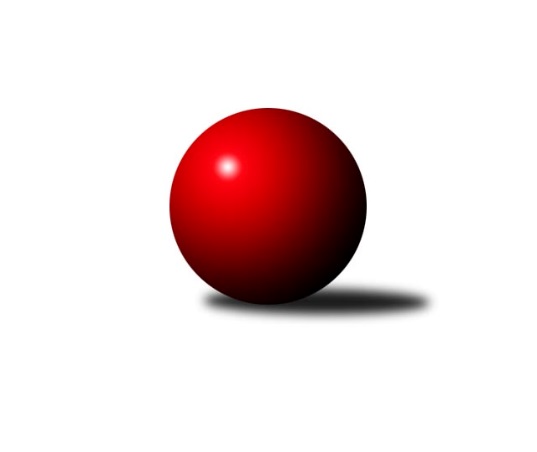 Č.3Ročník 2016/2017	24.9.2016Nejlepšího výkonu v tomto kole: 2623 dosáhlo družstvo: SKK Ostrava ˝A˝Severomoravská divize 2016/2017Výsledky 3. kolaSouhrnný přehled výsledků:TJ Sokol Michálkovice ˝A˝	- TJ Horní Benešov ˝B˝	5:3	2513:2470	5.5:6.5	24.9.TJ Sokol Sedlnice ˝A˝	- TJ  Krnov ˝A˝	6:2	2511:2361	7.0:5.0	24.9.TJ Kovohutě Břidličná ˝A˝	- KK Minerva Opava ˝A˝	1.5:6.5	2379:2477	3.0:9.0	24.9.TJ Sokol Dobroslavice ˝A˝	- SKK Jeseník ˝A˝	3:5	2370:2387	6.0:6.0	24.9.TJ Opava ˝B˝	- SKK Ostrava ˝A˝	2:6	2592:2623	5.0:7.0	24.9.Tabulka družstev:	1.	TJ Sokol Michálkovice ˝A˝	3	3	0	0	17.0 : 7.0 	18.5 : 17.5 	 2430	6	2.	SKK Jeseník ˝A˝	3	3	0	0	16.5 : 7.5 	21.0 : 15.0 	 2482	6	3.	SKK Ostrava B	2	2	0	0	15.0 : 1.0 	18.0 : 6.0 	 2472	4	4.	TJ Sokol Sedlnice ˝A˝	3	2	0	1	14.5 : 9.5 	18.0 : 18.0 	 2588	4	5.	SKK Ostrava ˝A˝	3	1	1	1	12.5 : 11.5 	16.0 : 20.0 	 2482	3	6.	TJ Opava ˝B˝	2	1	0	1	7.0 : 9.0 	12.0 : 12.0 	 2479	2	7.	TJ Sokol Dobroslavice ˝A˝	3	1	0	2	11.5 : 12.5 	19.0 : 17.0 	 2440	2	8.	KK Minerva Opava ˝A˝	3	1	0	2	10.5 : 13.5 	19.0 : 17.0 	 2476	2	9.	TJ Kovohutě Břidličná ˝A˝	3	0	1	2	6.5 : 17.5 	14.0 : 22.0 	 2417	1	10.	TJ Horní Benešov ˝B˝	2	0	0	2	4.0 : 12.0 	10.5 : 13.5 	 2447	0	11.	TJ  Krnov ˝A˝	3	0	0	3	5.0 : 19.0 	14.0 : 22.0 	 2301	0Podrobné výsledky kola:	 TJ Sokol Michálkovice ˝A˝	2513	5:3	2470	TJ Horní Benešov ˝B˝	Josef Linhart	 	 233 	 198 		431 	 1:1 	 398 	 	197 	 201		Bohuslav Čuba	Martin Ščerba	 	 195 	 218 		413 	 1.5:0.5 	 391 	 	195 	 196		Jan Fadrný	Michal Zych	 	 221 	 231 		452 	 2:0 	 379 	 	177 	 202		Luděk Zeman	Jiří Řepecký	 	 188 	 195 		383 	 0:2 	 445 	 	210 	 235		David Láčík	Petr Řepecký	 	 202 	 213 		415 	 0:2 	 432 	 	209 	 223		Peter Dankovič	Josef Jurášek	 	 200 	 219 		419 	 1:1 	 425 	 	218 	 207		Michal Klichrozhodčí: Nejlepší výkon utkání: 452 - Michal Zych	 TJ Sokol Sedlnice ˝A˝	2511	6:2	2361	TJ  Krnov ˝A˝	Jaroslav Chvostek	 	 218 	 225 		443 	 2:0 	 381 	 	201 	 180		Vítězslav Kadlec	Lukáš Koliba	 	 215 	 226 		441 	 2:0 	 345 	 	198 	 147		Jitka Kovalová	Martin Juřica	 	 179 	 190 		369 	 0:2 	 396 	 	196 	 200		Jaromír Čech	Adam Chvostek	 	 220 	 209 		429 	 1:1 	 413 	 	199 	 214		Miluše Rychová	Jaroslav Tobola	 	 206 	 203 		409 	 1:1 	 414 	 	213 	 201		Jiří Jedlička	Zdeněk Skala	 	 195 	 225 		420 	 1:1 	 412 	 	204 	 208		Petr Vaněkrozhodčí: Nejlepší výkon utkání: 443 - Jaroslav Chvostek	 TJ Kovohutě Břidličná ˝A˝	2379	1.5:6.5	2477	KK Minerva Opava ˝A˝	Ivo Mrhal ml. ml.	 	 221 	 181 		402 	 0:2 	 435 	 	231 	 204		Pavel Martinec	Zdeněk Chmela ml. ml.	 	 194 	 213 		407 	 2:0 	 352 	 	177 	 175		Josef Plšek	Zdeněk Chmela st. st.	 	 192 	 180 		372 	 0:2 	 439 	 	230 	 209		Luděk Slanina	Ivo Mrhal st.	 	 197 	 209 		406 	 0:2 	 426 	 	214 	 212		Zdeněk Chlopčík	Jiří Procházka	 	 209 	 190 		399 	 1:1 	 399 	 	229 	 170		Aleš Fischer	Čestmír Řepka	 	 194 	 199 		393 	 0:2 	 426 	 	195 	 231		Tomáš Slavíkrozhodčí: Nejlepší výkon utkání: 439 - Luděk Slanina	 TJ Sokol Dobroslavice ˝A˝	2370	3:5	2387	SKK Jeseník ˝A˝	Karel Ridl	 	 191 	 197 		388 	 1:1 	 386 	 	208 	 178		Martin Zavacký	Lumír Kocián	 	 180 	 206 		386 	 1:1 	 412 	 	213 	 199		Zdeněk Janoud	Libor Veselý	 	 204 	 186 		390 	 1:1 	 399 	 	198 	 201		Jiří Vrba	Petr Číž	 	 200 	 206 		406 	 2:0 	 383 	 	199 	 184		Petr Šulák	Martin Třečák	 	 208 	 212 		420 	 1:1 	 412 	 	210 	 202		Pavel Hannig	Karel Kuchař	 	 187 	 193 		380 	 0:2 	 395 	 	189 	 206		Jaromíra Smejkalovározhodčí: Nejlepší výkon utkání: 420 - Martin Třečák	 TJ Opava ˝B˝	2592	2:6	2623	SKK Ostrava ˝A˝	Martin Orálek	 	 219 	 229 		448 	 2:0 	 424 	 	207 	 217		Dominik Böhm	Svatopluk Kříž	 	 201 	 232 		433 	 0:2 	 465 	 	224 	 241		Petr Holas	Rudolf Haim	 	 211 	 224 		435 	 1:1 	 444 	 	225 	 219		Miroslav Pytel	Josef Němec	 	 206 	 228 		434 	 0:2 	 475 	 	237 	 238		Jiří Trnka	Vladimír Peter	 	 199 	 237 		436 	 1:1 	 407 	 	219 	 188		Radek Foltýn	Josef Matušek	 	 210 	 196 		406 	 1:1 	 408 	 	187 	 221		Vladimír Kortarozhodčí: Nejlepší výkon utkání: 475 - Jiří TrnkaPořadí jednotlivců:	jméno hráče	družstvo	celkem	plné	dorážka	chyby	poměr kuž.	Maximum	1.	Zdeněk Skala 	TJ Sokol Sedlnice ˝A˝	452.75	322.0	130.8	6.3	2/2	(475)	2.	Adam Chvostek 	TJ Sokol Sedlnice ˝A˝	450.00	304.5	145.5	3.8	2/2	(479)	3.	Václav Smejkal 	SKK Jeseník ˝A˝	449.00	304.5	144.5	1.0	2/3	(477)	4.	Pavel Martinec 	KK Minerva Opava ˝A˝	442.33	297.7	144.7	4.0	3/3	(477)	5.	Luděk Slanina 	KK Minerva Opava ˝A˝	440.00	297.3	142.7	1.0	3/3	(460)	6.	Petr Číž 	TJ Sokol Dobroslavice ˝A˝	435.75	285.5	150.3	3.3	2/2	(468)	7.	Jaroslav Tobola 	TJ Sokol Sedlnice ˝A˝	435.00	280.5	154.5	4.0	2/2	(461)	8.	Martin Orálek 	TJ Opava ˝B˝	435.00	288.0	147.0	6.0	2/3	(448)	9.	Jan Pavlosek 	SKK Ostrava B	434.75	298.5	136.3	4.3	2/2	(449)	10.	Jan Tögel 	-- volný los --	430.00	301.3	128.8	3.0	2/2	(464)	11.	Jaroslav Chvostek 	TJ Sokol Sedlnice ˝A˝	429.75	307.3	122.5	6.5	2/2	(443)	12.	Peter Dankovič 	TJ Horní Benešov ˝B˝	429.00	288.3	140.7	8.3	3/3	(432)	13.	Vladimír Peter 	TJ Opava ˝B˝	429.00	300.5	128.5	5.0	2/3	(436)	14.	Jan Stuchlík 	TJ Sokol Sedlnice ˝A˝	428.50	298.0	130.5	8.5	2/2	(464)	15.	Jiří Trnka 	SKK Ostrava ˝A˝	426.33	288.0	138.3	2.7	3/3	(475)	16.	Lenka Pouchlá 	SKK Ostrava B	424.25	282.3	142.0	2.3	2/2	(440)	17.	Ivo Kovářík 	TJ Sokol Dobroslavice ˝A˝	424.00	289.0	135.0	4.5	2/2	(426)	18.	Rudolf Haim 	TJ Opava ˝B˝	423.67	286.3	137.3	5.0	3/3	(438)	19.	Aleš Fischer 	KK Minerva Opava ˝A˝	423.33	287.3	136.0	2.7	3/3	(481)	20.	Petr Holas 	SKK Ostrava ˝A˝	422.00	288.7	133.3	3.7	3/3	(465)	21.	Daneš Šodek 	SKK Ostrava B	421.50	285.0	136.5	3.0	2/2	(438)	22.	Dominik Böhm 	SKK Ostrava ˝A˝	420.67	284.7	136.0	8.3	3/3	(434)	23.	Miroslav Složil 	SKK Ostrava B	420.00	284.0	136.0	4.5	2/2	(430)	24.	Bohuslav Čuba 	TJ Horní Benešov ˝B˝	417.50	290.5	127.0	2.5	2/3	(437)	25.	David Láčík 	TJ Horní Benešov ˝B˝	417.00	286.3	130.7	5.7	3/3	(445)	26.	Josef Linhart 	TJ Sokol Michálkovice ˝A˝	416.50	279.3	137.3	4.0	2/2	(443)	27.	Martin Třečák 	TJ Sokol Dobroslavice ˝A˝	415.75	280.3	135.5	0.8	2/2	(425)	28.	Pavel Hannig 	SKK Jeseník ˝A˝	415.67	289.3	126.3	4.3	3/3	(421)	29.	Zdeněk Chmela st.  st.	TJ Kovohutě Břidličná ˝A˝	414.25	289.3	125.0	7.5	2/2	(443)	30.	Michal Zych 	TJ Sokol Michálkovice ˝A˝	414.00	293.5	120.5	4.8	2/2	(452)	31.	Svatopluk Kříž 	TJ Opava ˝B˝	413.67	283.7	130.0	4.7	3/3	(433)	32.	Čestmír Řepka 	TJ Kovohutě Břidličná ˝A˝	413.00	276.3	136.8	4.5	2/2	(439)	33.	Miroslav Pytel 	SKK Ostrava ˝A˝	413.00	284.3	128.7	5.7	3/3	(444)	34.	Michal Klich 	TJ Horní Benešov ˝B˝	412.50	284.0	128.5	5.0	2/3	(425)	35.	Jaromíra Smejkalová 	SKK Jeseník ˝A˝	412.33	287.0	125.3	5.3	3/3	(431)	36.	Zdeněk Chlopčík 	KK Minerva Opava ˝A˝	411.50	287.0	124.5	4.0	2/3	(426)	37.	Petr Řepecký 	TJ Sokol Michálkovice ˝A˝	410.50	271.8	138.8	2.3	2/2	(415)	38.	Michal Blinka 	SKK Ostrava B	409.75	274.0	135.8	4.3	2/2	(445)	39.	Martin Zavacký 	SKK Jeseník ˝A˝	409.33	291.3	118.0	7.0	3/3	(422)	40.	Karel Ridl 	TJ Sokol Dobroslavice ˝A˝	409.00	284.0	125.0	4.8	2/2	(440)	41.	Radek Foltýn 	SKK Ostrava ˝A˝	408.50	274.0	134.5	4.5	2/3	(410)	42.	Josef Matušek 	TJ Opava ˝B˝	408.00	293.0	115.0	7.3	3/3	(422)	43.	Petr Vaněk 	TJ  Krnov ˝A˝	407.50	288.0	119.5	5.5	2/3	(412)	44.	Ivo Mrhal  st.	TJ Kovohutě Břidličná ˝A˝	407.00	273.5	133.5	3.8	2/2	(408)	45.	Miluše Rychová 	TJ  Krnov ˝A˝	406.67	275.0	131.7	5.3	3/3	(413)	46.	Zdeněk Kuna 	SKK Ostrava B	404.75	274.5	130.3	4.5	2/2	(409)	47.	Jiří Vrba 	SKK Jeseník ˝A˝	404.50	280.5	124.0	5.0	2/3	(410)	48.	Leopold Jašek 	-- volný los --	403.25	270.8	132.5	4.8	2/2	(427)	49.	Josef Jurášek 	TJ Sokol Michálkovice ˝A˝	400.25	285.3	115.0	5.8	2/2	(419)	50.	Josef Němec 	TJ Opava ˝B˝	400.00	277.0	123.0	5.7	3/3	(434)	51.	Jiří Procházka 	TJ Kovohutě Břidličná ˝A˝	398.50	284.0	114.5	7.0	2/2	(403)	52.	Vladimír Korta 	SKK Ostrava ˝A˝	397.67	276.3	121.3	6.7	3/3	(408)	53.	Petr Dankovič ml. 	TJ Horní Benešov ˝B˝	396.50	287.0	109.5	10.5	2/3	(400)	54.	Jiří Kropáč 	-- volný los --	395.75	282.5	113.3	8.0	2/2	(418)	55.	Petr Šulák 	SKK Jeseník ˝A˝	395.00	280.5	114.5	5.0	2/3	(407)	56.	František Vícha 	TJ  Krnov ˝A˝	394.00	280.0	114.0	7.0	2/3	(395)	57.	Zdeněk Chmela ml.  ml.	TJ Kovohutě Břidličná ˝A˝	393.50	271.3	122.3	7.5	2/2	(407)	58.	Luděk Zeman 	TJ Horní Benešov ˝B˝	392.33	275.7	116.7	8.7	3/3	(408)	59.	Karel Kuchař 	TJ Sokol Dobroslavice ˝A˝	391.25	262.5	128.8	3.5	2/2	(410)	60.	Jiří Řepecký 	TJ Sokol Michálkovice ˝A˝	390.75	270.8	120.0	7.5	2/2	(410)	61.	Ivo Mrhal ml.  ml.	TJ Kovohutě Břidličná ˝A˝	390.25	279.8	110.5	8.8	2/2	(402)	62.	Šárka Tögelová 	-- volný los --	389.75	272.5	117.3	10.0	2/2	(420)	63.	Libuše Mrázová 	-- volný los --	389.50	269.8	119.8	7.3	2/2	(402)	64.	Jaromír Čech 	TJ  Krnov ˝A˝	387.00	279.0	108.0	8.5	2/3	(396)	65.	Jiří Jedlička 	TJ  Krnov ˝A˝	383.33	288.0	95.3	11.0	3/3	(414)	66.	Vítězslav Kadlec 	TJ  Krnov ˝A˝	382.00	275.0	107.0	10.7	3/3	(384)	67.	Josef Plšek 	KK Minerva Opava ˝A˝	375.00	269.3	105.7	9.3	3/3	(389)	68.	Martin Juřica 	TJ Sokol Sedlnice ˝A˝	373.00	277.0	96.0	13.0	2/2	(377)	69.	Lumír Kocián 	TJ Sokol Dobroslavice ˝A˝	372.00	256.5	115.5	7.8	2/2	(386)	70.	Jitka Kovalová 	TJ  Krnov ˝A˝	337.00	244.0	93.0	14.0	3/3	(355)		Karel Kučera 	SKK Jeseník ˝A˝	446.00	296.0	150.0	5.0	1/3	(446)		Tomáš Slavík 	KK Minerva Opava ˝A˝	426.00	284.0	142.0	3.0	1/3	(426)		Ladislav Petr 	TJ Sokol Sedlnice ˝A˝	421.00	279.0	142.0	3.0	1/2	(421)		Tomáš Valíček 	TJ Opava ˝B˝	416.00	288.0	128.0	2.0	1/3	(416)		Zdeněk Janoud 	SKK Jeseník ˝A˝	412.00	276.0	136.0	4.0	1/3	(412)		Lukáš Koliba 	TJ Sokol Sedlnice ˝A˝	412.00	283.0	129.0	4.5	1/2	(441)		Zdeněk Smrža 	TJ Horní Benešov ˝B˝	411.00	278.0	133.0	6.0	1/3	(411)		Gabriela Beinhaeurová 	KK Minerva Opava ˝A˝	411.00	290.0	121.0	5.0	1/3	(411)		Martin Ščerba 	TJ Sokol Michálkovice ˝A˝	406.00	281.5	124.5	5.5	1/2	(413)		Jan Fadrný 	TJ Horní Benešov ˝B˝	391.00	279.0	112.0	8.0	1/3	(391)		Michal Blažek 	TJ Horní Benešov ˝B˝	391.00	284.0	107.0	9.0	1/3	(391)		Pavel Gerlich 	SKK Ostrava ˝A˝	391.00	287.0	104.0	6.0	1/3	(391)		Libor Veselý 	TJ Sokol Dobroslavice ˝A˝	390.00	260.0	130.0	7.0	1/2	(390)		Zdeněk Zhýbala 	TJ Sokol Michálkovice ˝A˝	389.00	281.0	108.0	6.0	1/2	(389)		Tomáš Polášek 	SKK Ostrava B	387.50	262.5	125.0	3.5	1/2	(399)		Alena Machalíčková 	-- volný los --	386.00	272.0	114.0	10.0	1/2	(386)		Petra Rozsypalová 	SKK Jeseník ˝A˝	380.00	267.0	113.0	9.0	1/3	(380)		Stanislav Brokl 	KK Minerva Opava ˝A˝	377.00	270.0	107.0	9.0	1/3	(377)		Josef Krajzinger 	-- volný los --	375.00	279.0	96.0	9.0	1/2	(375)		František Všetička 	-- volný los --	371.00	274.0	97.0	15.0	1/2	(371)		Lubomír Bičík 	KK Minerva Opava ˝A˝	349.00	242.0	107.0	12.0	1/3	(349)Sportovně technické informace:Starty náhradníků:registrační číslo	jméno a příjmení 	datum startu 	družstvo	číslo startu21044	Josef Matušek	24.09.2016	TJ Opava ˝B˝	4x18231	Petr Vaněk	24.09.2016	TJ  Krnov ˝A˝	2x23053	Martin Ščerba	24.09.2016	TJ Sokol Michálkovice ˝A˝	2x15785	Zdenek Janoud	24.09.2016	SKK Jeseník ˝A˝	1x
Hráči dopsaní na soupisku:registrační číslo	jméno a příjmení 	datum startu 	družstvo	Program dalšího kola:4. kolo1.10.2016	so	9:00	KK Minerva Opava ˝A˝ - TJ Sokol Dobroslavice ˝A˝	1.10.2016	so	9:00	TJ  Krnov ˝A˝ - TJ Kovohutě Břidličná ˝A˝	1.10.2016	so	9:00	TJ Horní Benešov ˝B˝ - TJ Sokol Sedlnice ˝A˝	1.10.2016	so	9:00	SKK Ostrava B - TJ Sokol Michálkovice ˝A˝				-- volný los -- - SKK Ostrava ˝A˝	1.10.2016	so	10:00	SKK Jeseník ˝A˝ - TJ Opava ˝B˝	Nejlepší šestka kola - absolutněNejlepší šestka kola - absolutněNejlepší šestka kola - absolutněNejlepší šestka kola - absolutněNejlepší šestka kola - dle průměru kuželenNejlepší šestka kola - dle průměru kuželenNejlepší šestka kola - dle průměru kuželenNejlepší šestka kola - dle průměru kuželenNejlepší šestka kola - dle průměru kuželenPočetJménoNázev týmuVýkonPočetJménoNázev týmuPrůměr (%)Výkon1xJiří TrnkaOstrava A4751xMichal ZychMichálkovice A112.294521xPetr HolasOstrava A4651xJiří TrnkaOstrava A112.064751xMichal ZychMichálkovice A4522xJan PavlosekSKK B110.914492xJan PavlosekSKK B4491xDavid LáčíkHorní Benešov B110.554451xMartin OrálekTJ Opava B4481xMichal BlinkaSKK B109.924451xDavid LáčíkHorní Benešov B4451xLuděk SlaninaMinerva A109.82439